ПОСЛЕСЛОВИЕ РАЙОННОЙ МЕТОДИЧЕСКОЙ КОНФЕРЕНЦИИТема районной методической конференции «Метапредметность для школы и для жизни. Поиск ответов на актуальные вопросы». Педагоги были настроены говорить о том, как важно и нужно формировать метапредметные умения у своих воспитанников.  Известное высказывание гласит:  «Хочешь увидеть себя – посмотри на своих учеников». В связи с этим педагогам было предложено пройти  «Методический квест», в рамках которого были предложены диагностические задания метапредметного содержания.Станции методического квеста:Естевенно-научная грамотность.Финансовая грамотность.Компетентность разрешения проблем.Математическая грамотность.Читательская грамотность. Квест (англ. quest приключение) – один из основных жанров игр, требующих от игрока решения умственных задач для продвижения по сюжету. Каждой, из десяти команд необходимо было пройти 5 вышеперечисленных  станций, собрать буквы, из которых в последующем составить слово.Методический квест проходил под негласным девизом «Практические дела всегда говорят громче, чем слова», поэтому педагоги включались активно и в течение 50 минут решали практико - ориентированные задания по направлениям.  Итоги работы команд представлены в таблице:Стоит подумать над полученными данными и на ряду с ними, повышать коммуникативную компетентность педагогов, так как не всем командам удалось использовать групповой ресурс для рационального распределения времени работы.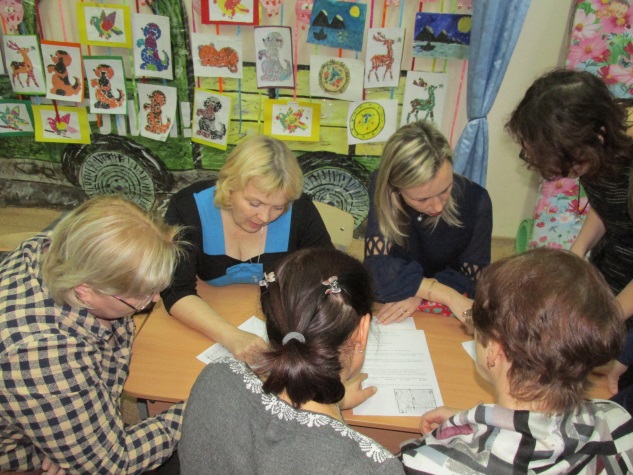 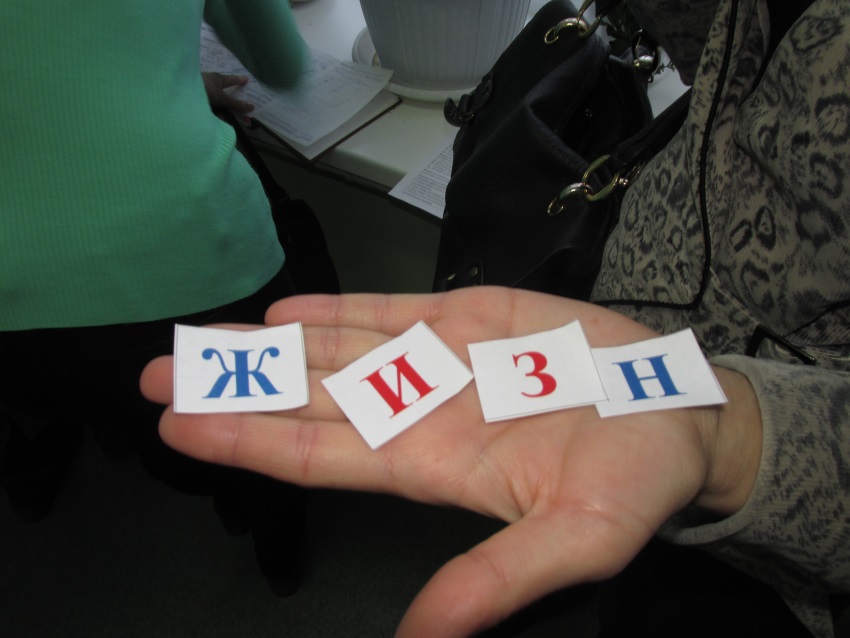 Подводя итоги метапредметного квеста, формируем неформальный мониторинг участи команд и аплодируем всем участникам и победителям! 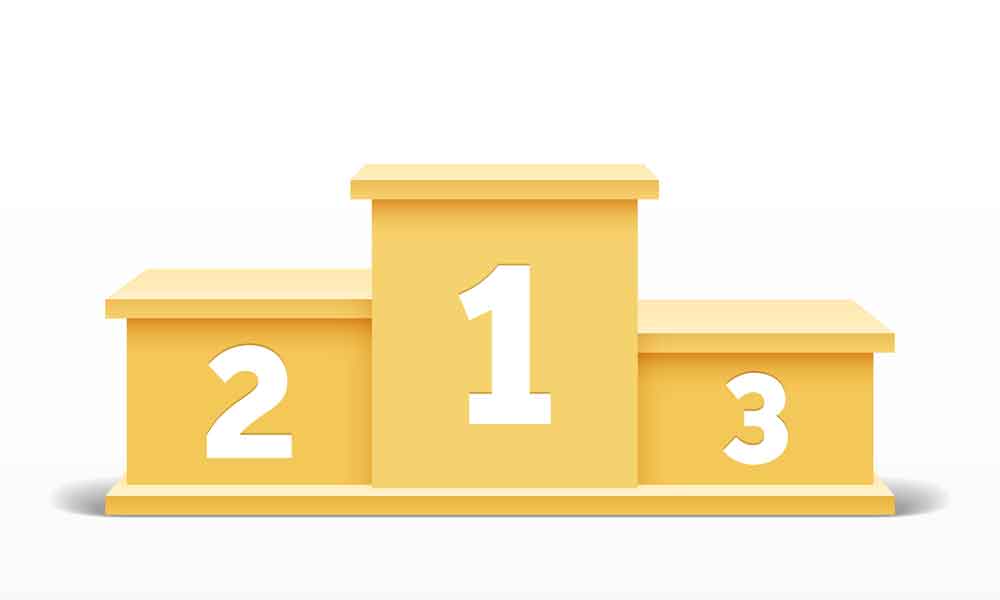 Помимо общего итога, мы выявили лучшие команды на каждом этапе:Участники, проходившие квест отмечают, что данная форма стала необычным началом конференции и предлагают почаще проводить подобные квесты. Погружение было захватывающим, увлекательным и  активизирующим процесс мышления.2% педагогов отмечают повышенный уровень сложности предложенных заданий, в качестве ответа представляем следующие данные: После прохождения методического квеста педагоги погрузились в профессиональную атмосферу мастер – классов своих коллег. Мастер – классами были охвачены все ступени общего и дополнительного образования. Педагоги, проводившие мастер-классы получили высокую оценку, отмечаются  интересные  формы проведения мастер-классов, в рамках которых были предложены отличные инструменты для работы педагогов, было проработано актуальное  содержание, которое подавалось в четкой, логичной форме, что у участников появилась потребность   попробовать внедрить рабочие инструменты в свою практику.  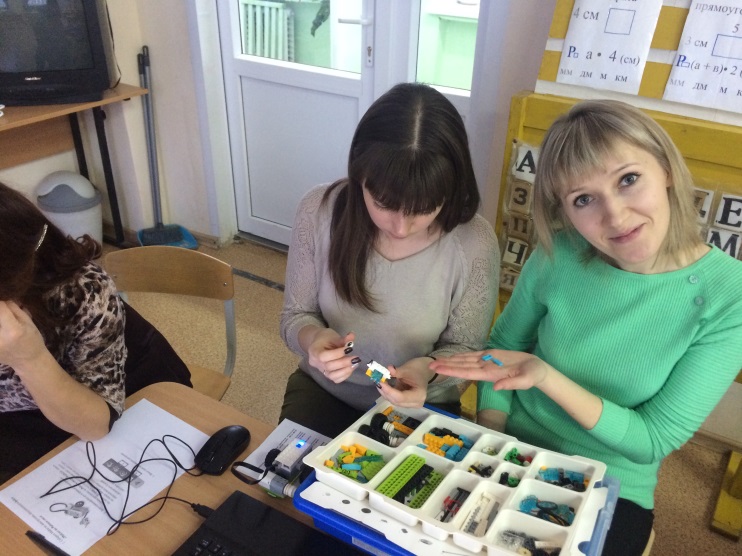 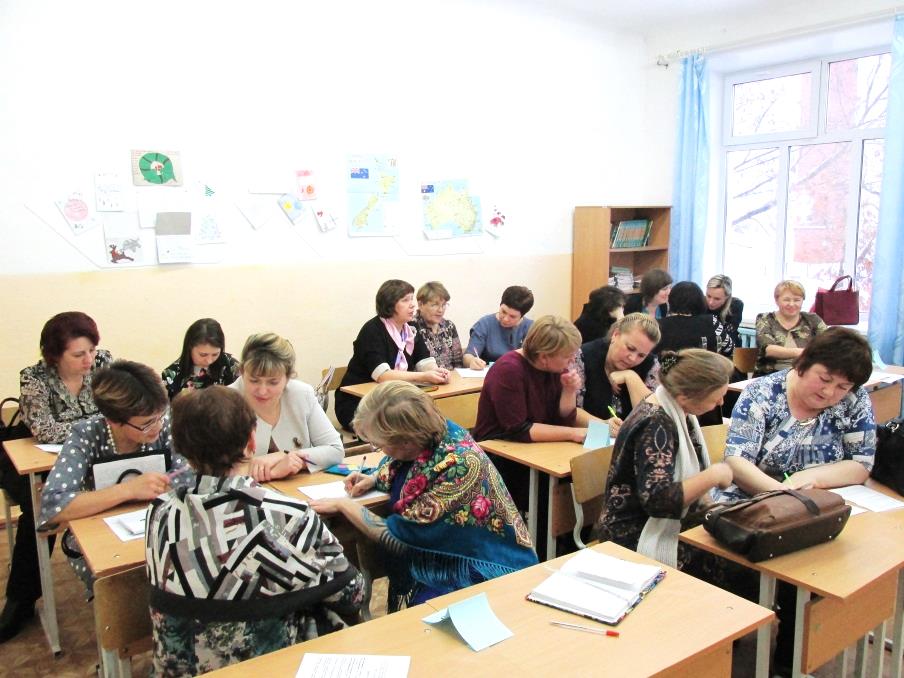 Заключительным этапом конференции стало заседание круглых столов,  стоит отметить, что работе в данной форме нам еще стоит поучиться. Круглые столы были  направлены на распространение педагогического опыта среди педагогов Очерского района. Всего было организовано 4 секции, в которых приняли участие руководители образовательных учреждений, заместители директоров по УВР, ВР, МР образовательных учреждений, педагоги школ, педагоги дополнительного образования, педагоги дошкольных образовательных учреждений. Общее количество участников – 119 человек. Педагоги делились опытом работы по формированию и оцениванию метапредмтеных умений  обучающихся как на уроках, во внеурочной деятельности, в детском саду. Наиболее живой интерес вызвали выступления следующих коллег: Качина Галина Фёдоровна, учитель начальных классов МБОУ «Очерская СОШ №3 «Организация проектной деятельности учащихся в области здоровьесбережения».Хамидуллина Наталья Михайловна, учитель английского языка МБОУ «Очерская СОШ №1 «Исследование на уроке иностранного языка как инструмент расширения словарного запаса обучающихся».Конькова Светлана Евгеньевна, учитель начальных классов МБОУ «Очерская СОШ №3 «Достижение метапредметных результатов младших школьников при использовании  учителем технологии развития критического мышления».Косых Лариса Сергеевна, воспитатель с/п «Детский сад «Березка» МБЮОУ «Очерская СОШ №3  «Использование «математического планшета» как диагностического инструментария для изучения результатов освоения детьми ООП дошкольной организации» Соловьева Наталья Николаевна, директор, учитель математики, информатики и физики МБОУ «Спешковская ООШ» «Событийный подход в проектировании воспитательного пространства школы».Включение в работу и подведение итогов секции было организовано с помощью приема «Шесть шляп»,  предложенного английским психологом и писателем Эдвардом де Боно. Опыт коллег был очень разным, обсуждение состоялось, отзывы  участников следующие: полезно, доброжелательно, переносимо.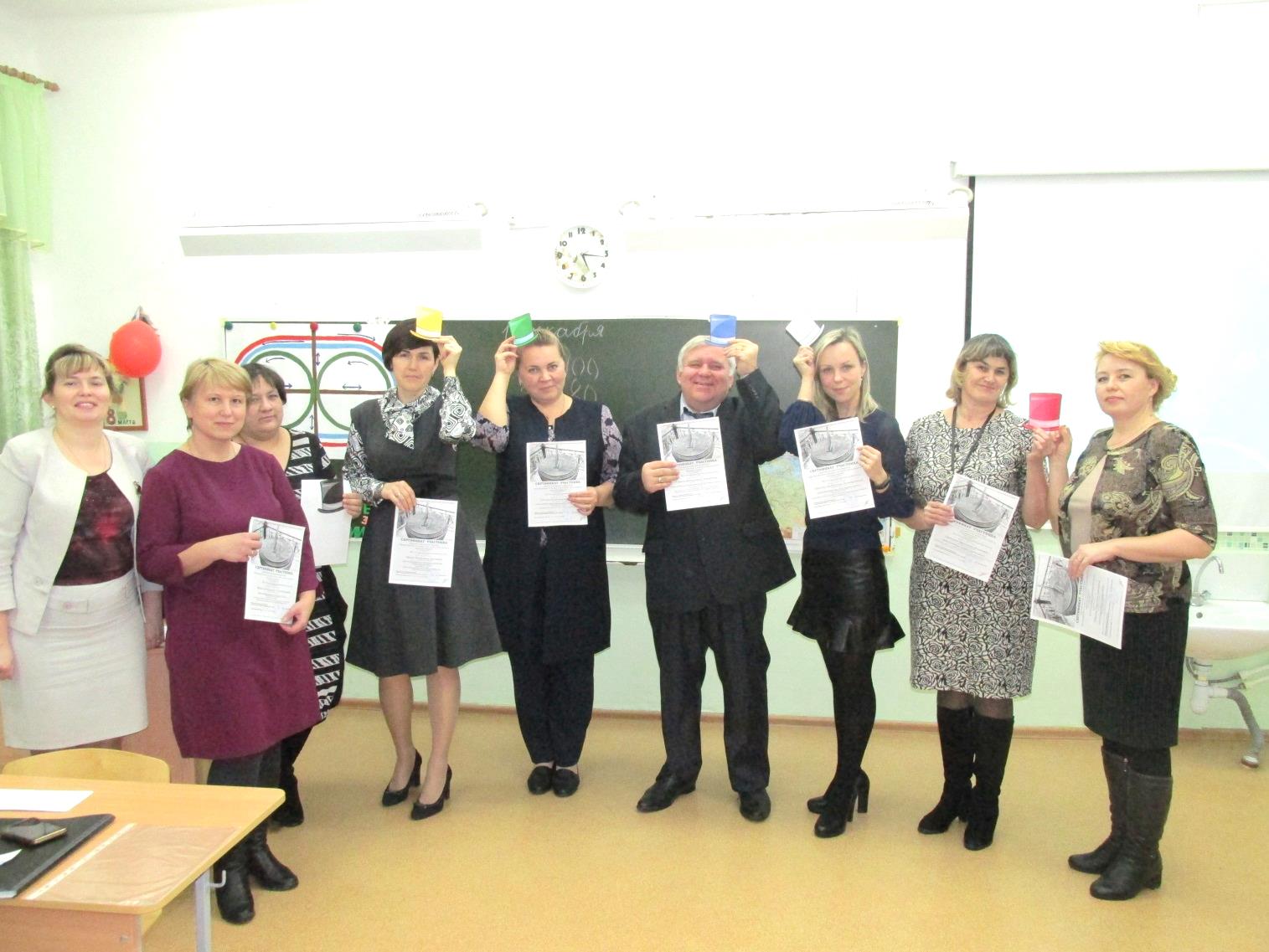 Благодаря итоговой рефлексии участников нам удалось оценить полезность районной конференции по пятибалльной шкале, результаты представлены ниже: Каждый участник одним словом выразил отношение к организации и содержанию, представляем Вашему вниманию «Облако ключевых слов районной методической конференции – 2018»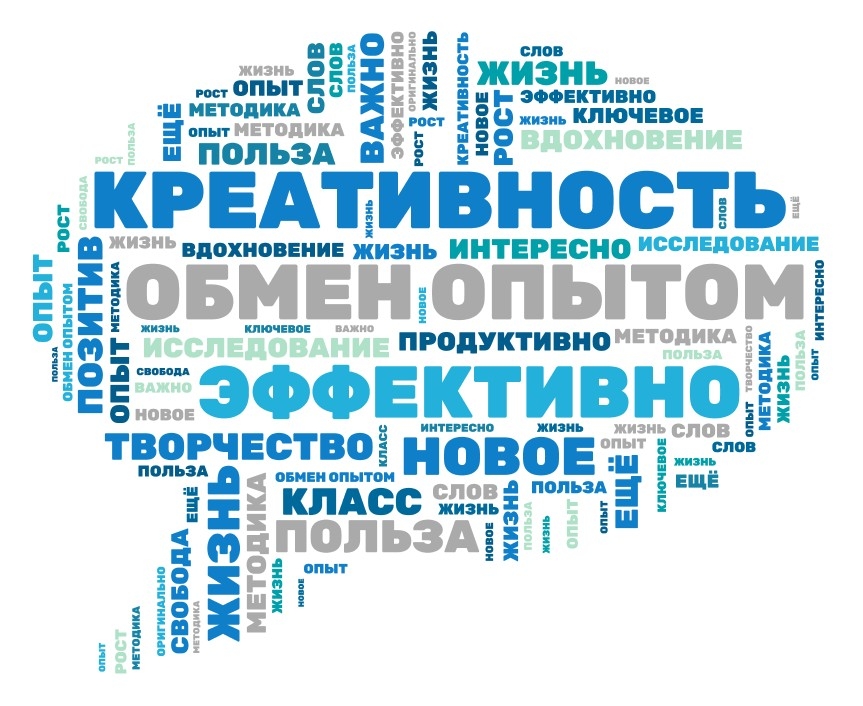 Управление образования администрации Очерского муниципального района выражает благодарность Чераневой Надежде Вячеславовне, директору МБОУ «Очерская СОШ № 2»  за предоставление площадок для проведения конференции. Мы высоко ценим совместную работу с Вашими образовательными учреждениями. Выражаем надежду на продолжение успешного сотрудничества на благо наших общих интересов по развитию системы образования Очерского муниципального района. Желаем Вам успехов!Фото с конференции в официальной группе ВКонтакте в альбоме «Районная методическая конференция 2018»Номер командыСтанции методического квестаСтанции методического квестаСтанции методического квестаСтанции методического квестаСтанции методического квестаНомер командыЕстественнонаучная грамотность Финансовая грамотностьРазрешения проблем Математическая грамотностьЧитательская грамотность1ЖИЗНЬ2ЖИЗНЬ3ЖИЗН4ЖИЗНЬ5ЖЗ6ЖИНЬ7ЖИЗЬ8ЖИЗНЬ9ЖЗЬ10ЖИЗНЬЕстественнонаучная грамотность Финансовая грамотностьРазрешения проблем Математическая грамотностьЧитательская грамотностьКоманды №3 и №8 (8 из 8)Команды №8 и №10 (8 из 8)Команды №4 и №9 (15 из 15)Команда №3 (11 из 12)Команда №8 (24 из 24)Естественнонаучная грамотность Финансовая грамотностьРазрешения проблем Математическая грамотностьЧитательская грамотность10 класс5-6 класс4 класс5,6,8 класс3,7 классКвестМастер-классКруглый столОбщая продуктивность4,34,6 4,64,5